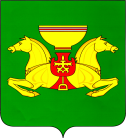 от 14.04.2022  				с.Аскиз			№ 259-п	Рассмотрев представленную информацию об итогах реализации Муниципальной программы«Развитие физической культуры и спорта, формирование здорового образа жизни населения Аскизского района»за 2021 год, руководствуясь ст.ст.35, 40 Устава муниципального образования Аскизский район от 20.12.2005 года, Администрация Аскизского района Республики Хакасия постановляет:	1.Утвердить прилагаемый отчет об итогах реализации Муниципальной программы «Развитие физической культуры и спорта, формирование здорового образа жизни населения Аскизского района» за 2021 год, утвержденной постановлением  АдминистрацииАскизского района Республики Хакасия от 13.11.2020 г. № 882-п. 2. Опубликовать настоящее постановление в газете «Аскизский труженик» и разместить на официальном сайте Администрации Аскизского района Республики Хакасия.Глава Администрации						        А.В.ЧелтыгмашевУтвержденпостановлениемАдминистрации Аскизского районаРеспублики Хакасияот  14.04.2022  № 259-пОтчетпо реализации Муниципальной программы «Развитие физической культуры и спорта, формирование здорового образа жизни населения Аскизского района» за 2021 год.Муниципальная программа «Развитие физической культуры и спорта, формирование здорового образа жизни населения Аскизского района» утверждена постановлением Администрации Аскизского района Республики Хакасия от 13.11.2020г. № 882-п. Цель Программы:Создание условий для укрепления здоровья населения Аскизского района Республики Хакасия путем развития материально-технической базы физической культуры и спорта, популяризации и пропаганды массового спорта и приобщения различных слоев населения к регулярным занятиям физической культурой и спортом.Задачи Программы: 1.  Разработка нормативных-правовых актов в сфере физической культуры и спорта;2. Физкультурно-оздоровительная работа с различными категориями населения;3.  Развитие физкультурно-спортивной работы с детьми и молодежью;     4. Развитие инфраструктуры физической культуры и спорта;  5. Совершенствование управления, организации и кадрового обеспечения;  6.  Пропаганда физической культуры и спортаВ 2021 целях проведения мероприятий и реализации программы ежегодно разрабатывается календарный план официальных физкультурных и спортивных мероприятий Аскизского района. Проводятся:- физкультурно-оздоровительная работа с различными категориями населения;            -по физическому воспитанию в дошкольных общеобразовательных учреждениях;           -со студенческой молодежью;          - с молодежью призывного и допризывного возраста;-физическая культура и спорт среди инвалидов. -развивается физкультурно-спортивная работа с детьми и молодежью, по месту жительства	- в целях укрепления материально-технической базы учреждений физкультурно - спортивной направленности, ремонтируются  спортивные сооружения. Проведено ремонты спортивных залов школ, оснащение и обустройство спортивных площадок в поселениях при школах. В 2021 году установлено 4 спортивных площадок (с. Усть–Камышта , с. Балыкса,  с. Бирикчуль -2) -совершенствуется  управление, организация и кадровое обеспечениеЗа период 2021год было всего проведено спортивно-массовых мероприятий – 31.-ведется пропаганда физической культуры и спорта в целях популяризации здорового образа жизни и привлечения населения к систематическим занятиям физической культуры и спорта.Информация о реализации муниципальной программы  «Развитие физической культуры и спорта, формирование здорового образа жизни населения Аскизского района» за 2021 год.Отчет об оценке эффективности реализации муниципальной программы за 2021 год«Развитие физической культурыи спорта, формирование здорового образажизни населения Аскизского района»Оценка достижения планового значения целевого индикатора 1-5:1) О =2) О = 0,783) О =4) О =5) О =0,63Уровень достигнутых значений целевых индикаторов по подпрограмме:Уо = Коэффициент  Финансового обеспечения подпрограммы:Иб =  = 0,98Оценка  эффективности реализации подпрограммы:Эп =  = 1,02По результатам проведенной оценки значение эффективности реализации муниципальной программы составило 1,02, что означает высокий уровень эффективности. Предложения по дальнейшей реализации программы: продолжить работу повыполнению мероприятий Муниципальной программы.РОССИЙСКАЯ ФЕДЕРАЦИЯАДМИНИСТРАЦИЯАСКИЗСКОГО РАЙОНАРЕСПУБЛИКИ ХАКАСИЯРОССИЙСКАЯ ФЕДЕРАЦИЯАДМИНИСТРАЦИЯАСКИЗСКОГО РАЙОНАРЕСПУБЛИКИ ХАКАСИЯРОССИЯ ФЕДЕРАЦИЯЗЫХАКАС РЕСПУБЛИКАЗЫНЫНАСХЫС АЙМАFЫНЫНУСТАF-ПАСТААРОССИЯ ФЕДЕРАЦИЯЗЫХАКАС РЕСПУБЛИКАЗЫНЫНАСХЫС АЙМАFЫНЫНУСТАF-ПАСТААПОСТАНОВЛЕНИЕПОСТАНОВЛЕНИЕПОСТАНОВЛЕНИЕИТОГО по программе (тыс. рублей)План Факт Процент исполненияЦель. Создание условий для укрепления здоровья населения Аскизского района Республики Хакасия путем развития материально-технической базы физической культуры и спорта, популяризации и пропаганды массового  спорта и приобщения различных слоев населения к регулярным занятиям физической культурой и спортом.Цель. Создание условий для укрепления здоровья населения Аскизского района Республики Хакасия путем развития материально-технической базы физической культуры и спорта, популяризации и пропаганды массового  спорта и приобщения различных слоев населения к регулярным занятиям физической культурой и спортом.Цель. Создание условий для укрепления здоровья населения Аскизского района Республики Хакасия путем развития материально-технической базы физической культуры и спорта, популяризации и пропаганды массового  спорта и приобщения различных слоев населения к регулярным занятиям физической культурой и спортом.Цель. Создание условий для укрепления здоровья населения Аскизского района Республики Хакасия путем развития материально-технической базы физической культуры и спорта, популяризации и пропаганды массового  спорта и приобщения различных слоев населения к регулярным занятиям физической культурой и спортом.Цель. Создание условий для укрепления здоровья населения Аскизского района Республики Хакасия путем развития материально-технической базы физической культуры и спорта, популяризации и пропаганды массового  спорта и приобщения различных слоев населения к регулярным занятиям физической культурой и спортом.Задача 1. Разработка нормативно-правовых актов в сфере физической культуры и спортаЗадача 1. Разработка нормативно-правовых актов в сфере физической культуры и спортаЗадача 1. Разработка нормативно-правовых актов в сфере физической культуры и спортаЗадача 1. Разработка нормативно-правовых актов в сфере физической культуры и спортаЗадача 1. Разработка нормативно-правовых актов в сфере физической культуры и спортаНаименование основного мероприятия, показателяПланФакт                     Процент выполнения, оценка результатов (+ или -)Примечания (причины частичного или полного неисполнения каких-либо основных мероприятий программы, показателей результативности)Утверждение и реализация календарных планов официальных физкультурных и спортивных мероприятий Аскизского района000Задача 2.Физкультурно-оздоровительная работа с различными категориями населенияЗадача 2.Физкультурно-оздоровительная работа с различными категориями населенияЗадача 2.Физкультурно-оздоровительная работа с различными категориями населенияЗадача 2.Физкультурно-оздоровительная работа с различными категориями населенияЗадача 2.Физкультурно-оздоровительная работа с различными категориями населенияПроведение районных физкультурно-спортивных мероприятий и участие в республиканских мероприятиях тыс. рублей607,8599,898,7ИТОГО607,8599,898,7Показатели Показатели Показатели Показатели Показатели Удельный вес населения Аскизского района, систематически занимающегося физической культурой и спортом, процентов47,455116,0Доля детей, занимающихся в спортивных учреждениях в общей численности детей с 6 до 15 лет, процентов51,040,078,0удельный вес населения с ограниченными возможностями здоровья, занимающегося физической культурой и спортом, в общей численности данной категории, процентов:13,017,8136,9Задача 3 Развитие физкультурно-спортивной работы с детьми и молодежьюЗадача 3 Развитие физкультурно-спортивной работы с детьми и молодежьюЗадача 3 Развитие физкультурно-спортивной работы с детьми и молодежьюЗадача 3 Развитие физкультурно-спортивной работы с детьми и молодежьюЗадача 3 Развитие физкультурно-спортивной работы с детьми и молодежью(тыс. рублей)(тыс. рублей)Укрепление материально-технической базы учреждений  физкультурно-спортивной направленности Аскизского района, приобретение спортивного инвентаря и оборудования тыс. рублей303,1303,1100ИТОГО 303,1303,11004. Развитие инфраструктуры физической культуры и спорта4. Развитие инфраструктуры физической культуры и спорта4. Развитие инфраструктуры физической культуры и спорта4. Развитие инфраструктуры физической культуры и спорта4. Развитие инфраструктуры физической культуры и спорта----5.Совершенствование управления, организации и кадрового обеспечения5.Совершенствование управления, организации и кадрового обеспечения5.Совершенствование управления, организации и кадрового обеспечения5.Совершенствование управления, организации и кадрового обеспечения5.Совершенствование управления, организации и кадрового обеспеченияОбеспечение деятельности подведомственных учреждений в сфере физической культуры и спорта, тыс. рублей64 439,762 946,997,7ИТОГО 64 439,762 946,997,7Показатели Показатели Показатели Показатели Показатели Количество квалифицированных  тренеров и тренеров-преподавателей,  осуществляющих физкультурную и   спортивную работу с различными категориями и группами населения,  человек        единицы4043107,5Количество участников республиканских, муниципальных физкультурных и спортивных мероприятий, человек единицы 4350272462,6Задача 6. Пропаганда физической культуры и спортаЗадача 6. Пропаганда физической культуры и спортаЗадача 6. Пропаганда физической культуры и спортаЗадача 6. Пропаганда физической культуры и спортаЗадача 6. Пропаганда физической культуры и спортаОбеспечение деятельности подведомственных учреждений в сфере физической культуры и спорта, тыс. рублей20,000ИТОГО достижение результатааименованиеЕдиница измеренияЗначение целевого показателяЗначение целевого показателяОценка в баллахаименованиеЕдиница измеренияУтверждено в муниципальной программеДостигнутоОценка в баллах                                                  Муниципальная программа                                                                                                   «Развитие физической культуры и спорта, формирование здорового образа жизни населения Аскизского района»                                                  Муниципальная программа                                                                                                   «Развитие физической культуры и спорта, формирование здорового образа жизни населения Аскизского района»                                                  Муниципальная программа                                                                                                   «Развитие физической культуры и спорта, формирование здорового образа жизни населения Аскизского района»                                                  Муниципальная программа                                                                                                   «Развитие физической культуры и спорта, формирование здорового образа жизни населения Аскизского района»                                                  Муниципальная программа                                                                                                   «Развитие физической культуры и спорта, формирование здорового образа жизни населения Аскизского района»удельный вес населения Аскизского района, систематически занимающегося физической культурой и спортом, процентов%47,4551,16Доля детей, занимающихся в спортивных учреждениях в общей численности детей с 6 до15 лет, процентов:%51,040,00,78удельный вес населения с ограниченными возможностями здоровья, занимающегося физической культурой и спортом, в общей численности данной категории, процентов:%13,017,81,37Количество квалифицированных  тренеров и тренеров-преподавателей,  осуществляющих физкультурную и   спортивную работу с различными категориями и группами населения,  человек            единицы40431,07Количество участников республиканских, муниципальных физкультурных и спортивных мероприятий, человекединицы435027240,63Сводная оценка по муниципальной программе1,0Оценка эффективности муниципальной программы по итоговой сводной оценке1,02